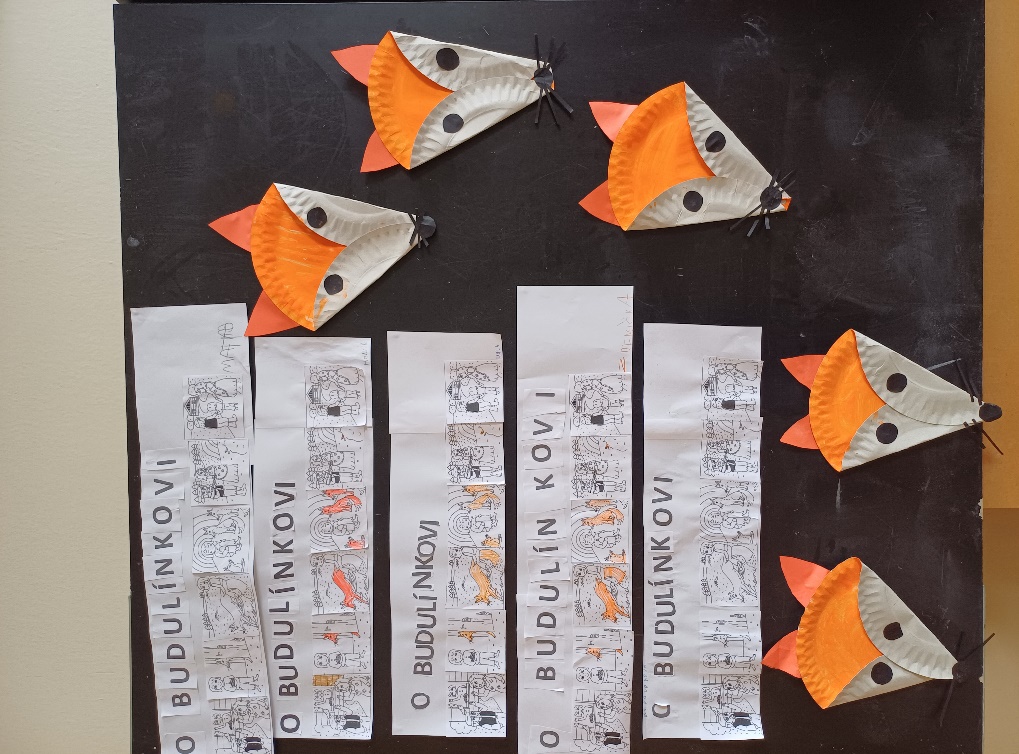 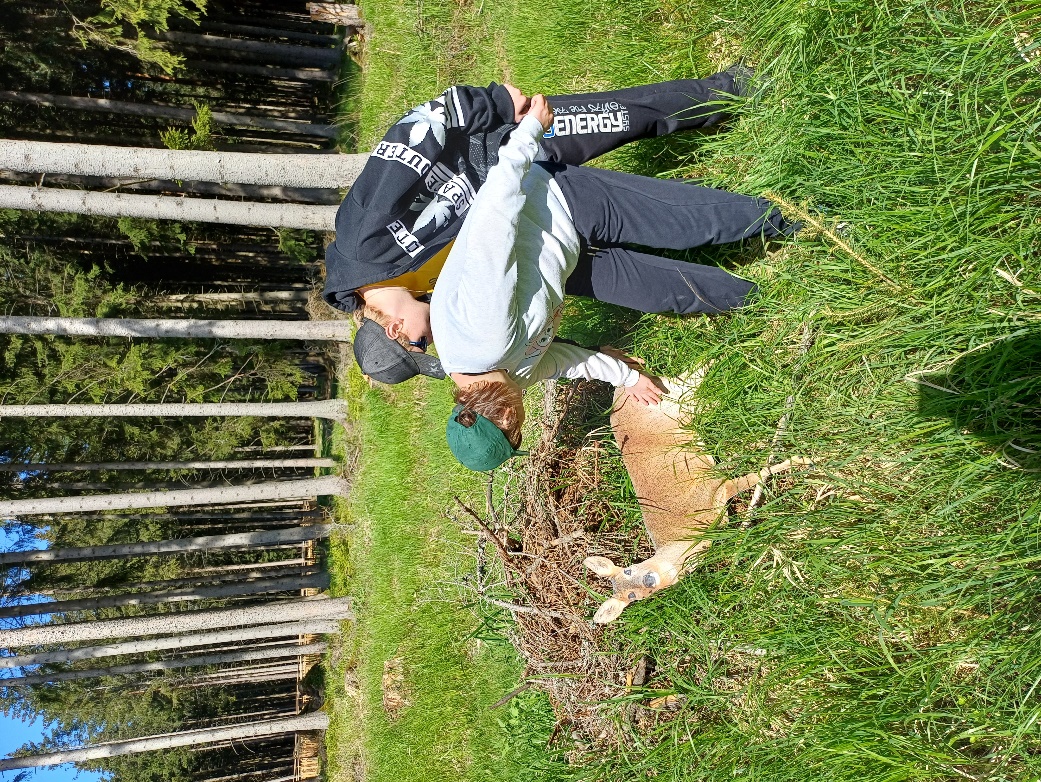 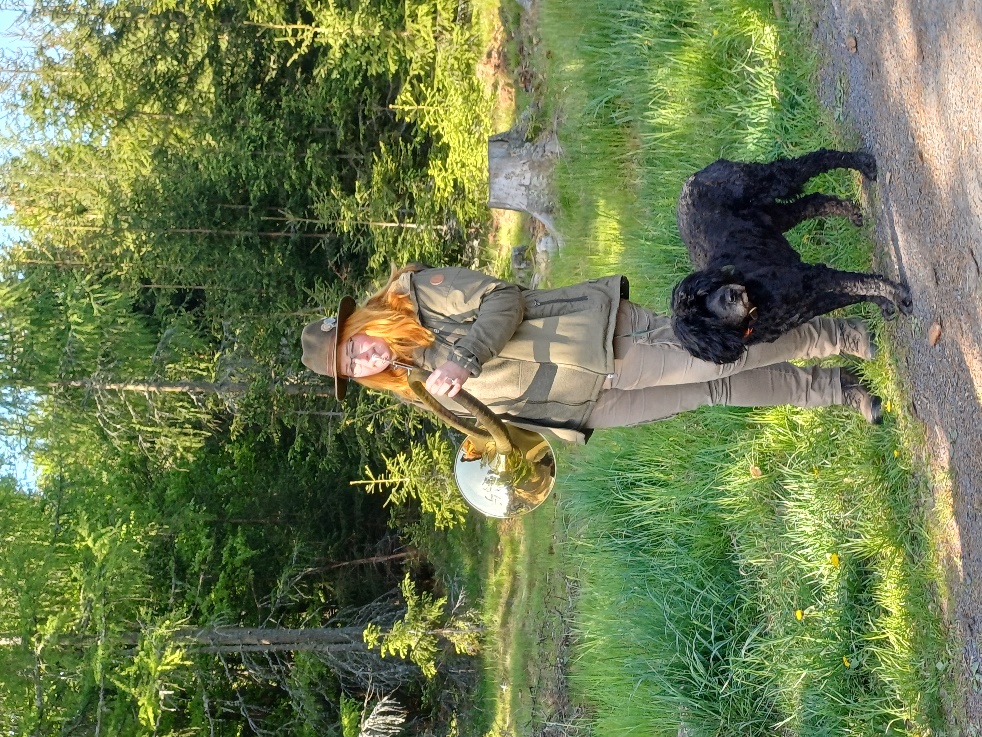 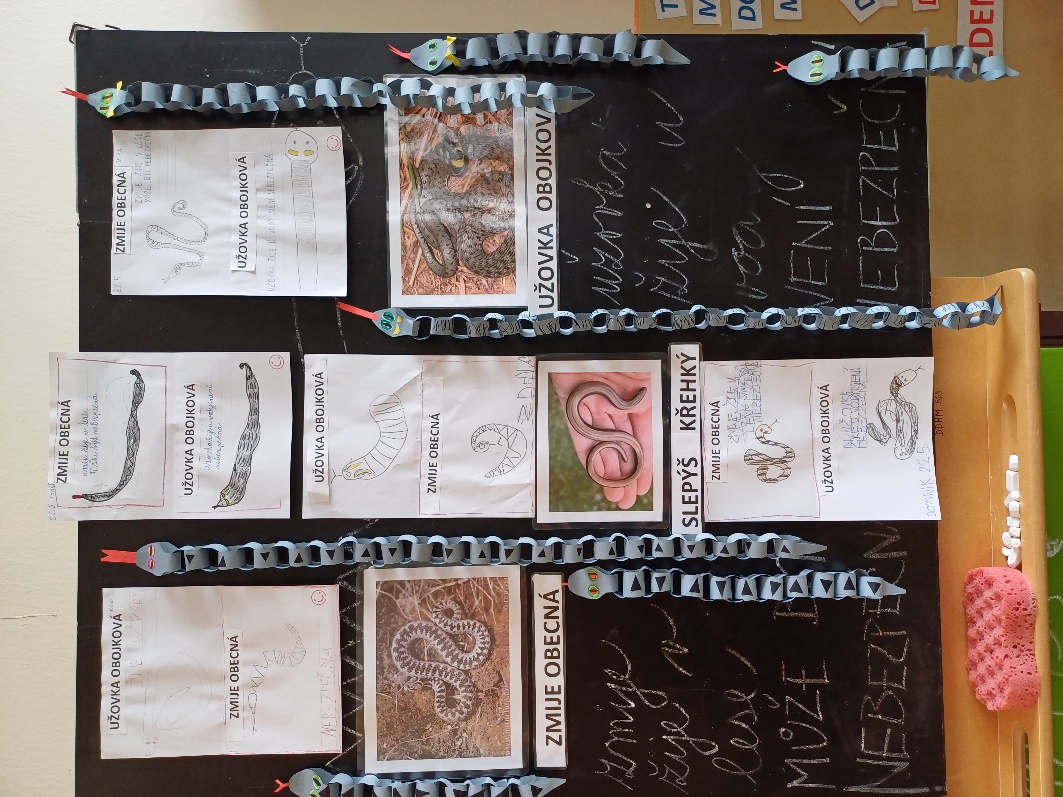 NázevV LESEAutorAlena Bahníková, Pavlína Kissová, Veronika Řezáčová (AP)RealizaceKvěten 2023 - třídníTyp projektuPodle délky: měsíčníPodle prostředí: škola, lesPodle počtu zúčastněných: společný Podle organizace: mezipředmětovýSmysl projektuUpevnit si své znalosti o prostředí lesa a především o zvěři, která v lese žije. Umět pojmenovat jednotlivé druhy zvířat a jejich mláďata, mít povědomí co se v lese děje a jak se v lese žije. Vzbuzovat zájem o přírodu, o pozorování přírody, o ochranu přírody, získávání nových informací a jejich využití v praktickém životě.Klíčové kompetenceKompetence k učení: žák užívá a porozumí obecným termínům, získané zkušenosti uplatňuje v běžném životě, klade otázky a hledá na ně odpovědi, snaží se porozumět jevům a dějům kolem sebe, užívá vhodných naučených metod a technik, orientuje se v encyklopedii a dokáže získat potřebné informace.Kompetence k řešení problémů: překonává problémy přiměřeně ke svým možnostem, při řešení problému se nenechá odradit nezdarem, umí požádat o pomoc.Kompetence komunikativní: reaguje na jednoduchý pokyn a řídí se jím, chápe jednoduché texty a obrazové materiály, používá jednoduchou písemnou formu, využívá získané komunikační dovednosti v komunikaci s neznámými dospělými – klade otázky a zpracovává odpovědi.Kompetence sociální a personální: spolupracuje s vrstevníky, vhodným způsobem se chová a jedná, orientuje se v základních vztazích mezi lidmi. Kompetence občanská: umí uplatnit osvojené dovednosti a postupyKompetence pracovní: zvládá základní pracovní dovednosti, pracuje podle jednoduchých pokynů, udrží pozornost při vykonávané práci, respektuje pravidla práce v týmu.Předpokládané činnostiTéma se bude po celou dobu prolínat všemi předměty, především Vu a PrvRozvoj slovní zásoby – nová slova Prohlížení encyklopedií a obrázků - třídění, přiřazování – pojmenovávání, popisováníČtení s porozuměním texty k danému tématu.Sledování naučných krátkých videí k tématuCeloškolní projektový den – Les (Lesy ČR – Přílezy – jezírko Nový rybník)Pracovní a výtvarné činnosti (keramické a tvořivé práce)Praktické početní úlohy k danému tématu, měřeníOrganizacepříprava a plán projektu zpracování projektuPrůřezovátémataOsobnostní a sociální rozvoj: Cvičení pozornosti a soustředění, cvičení zapamatování si, zvládání vlastního chování. Nácvik jndividuálních dovednostíMediální výchovaVyužívání média jako zdroje informací, rozvoj komunikačních schopnostíEnvironmentální výchova:Různými způsoby reflektuje svůj prožitek smyslového kontaktu s přírodou, přizpůsobí své chování k živým organizmům na základě vyhodnocení jejich základních potřeb. Učí se vztahům člověka a prostředí i důsledkům lidské činnosti na prostředí. Vede k odpovědnosti ve vztahu k ochraně přírody. Napomáhá rozvíjení spolupráce v péči o životní prostředí.Metody a formy práceslovní - rozhovor, diskuse, vysvětlovánínázorně demonstrační – využití PC, knihy, encyklopedie, názorné pomůckypraktické – ověření dovedností a znalostí, využití v rámci celoškolního Projektového dneřešení problémů - výběr podstatných informací a zapamatování siPředpokládané pomůckyPC – interaktivní tabule, názorné pomůcky,pracovní listy, vhodné textyencyklopedie, učebnice prvoukymateriál na tvořeníZpůsob prezentace webové stránky školyvýstavka závěrečné práce ve tříděZpůsob hodnoceníspolečné závěrečné zhodnocení práce, společné shrnutí nových poznatkůověření naučených dovedností a znalostí přímo v přírodě – Školní projektový den Lesreflexe – uplatnění poznatků, dojmů, informací v běžném životěPrůběh projektučtení krátkých textů z knih a encyklopedií, čtení popisek, názvů, apod.práce s obrázky – prohlížení, třídění, přiřazování – využití nové výukové magnetické pomůcky V lese – sada zvířat, jejich mláďattvorba popisek (čtení, psaní, přepisování)drobné společenské hry – pexeso, bingopracovní listy k danému tématu – počty, čtení, řečová výchova, prvouka,…nejrůznější grafomotorická cvičení a kresbypohádka O Budulínkovipříběh Proč má užovka půlměsíčkymalá přednáška o bezpečném pobytu v přírodě, seznámení s možným nebečí (rozdíl užovka, zmije, slepíštvoření k tématu (práce s papírem – různé techniky tvoření, keramické práce)na závěr celoškolní projektový den Les – ověření získaných dovedností a znalostí, rozhovor s revírníkem a zaměstnanci Lesů ČR, získání nových znalostí v péči o les – kůrovec, lesní školka…výstavka v interiéru třídy.HodnoceníTéma les a příroda je již ověřené a vždy je pro žáky atraktivní a přistupují k němu se zájmem. Je to prostředí pro ně známé a umí se v něm pohybovat. Každoročně se k tomuto tématu vracíme, upevňujeme a rozvíjíme znalosti a dovednosti spojené s pobytem v přírodě a v letošním roce jsme přidali základní znalosti o lesní zvěři, jejich životě a péči o ně. Ke všem úkolům, pracovním listům, hrám apod. přistupovali všichni se zájmem.  Zábavné tvoření žáky velmi bavilo a společná výstavka prací se  povedla. Dopolední pobyt v lese byl pro nás taky velmi příjemný, měli jsme možnost vyzkoušet si zvířecí překážkovou dráhu, zkusili si náročnost stahování dřeva koňmi a dozvěděli jsme se spoustu zajímavostí o kůrovci a boji proti jeho ničivým schopnostem. Revírník nám řekl i pár nových zajímavostí z myslivosti a měli jsme možnost prohlédnout si i lovecké trofeje.